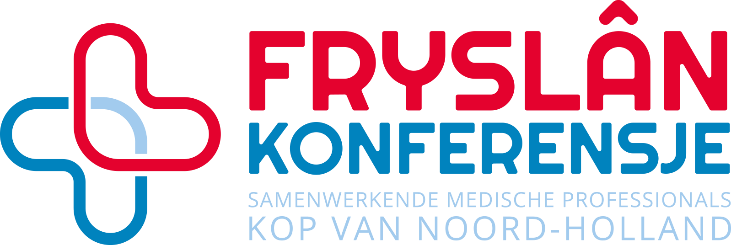 UITNODIGING ‘FRYSLÂN KONFERENSJE’‘Op weg naar optimale samenwerking tussen de (medisch) professionalsin de Kop van Noord-Holland’WOENSDAGAVOND 27 OKTOBER 2021 T/M 
VRIJDAGMIDDAG 29 OKTOBER 2021Goede samenwerking tussen eerste en tweede lijn is en blijft een belangrijke wens die leeft bij alle (medisch) professionals. Daarom organiseren wij wederom de tweedaagse bijeenkomst voor medici en bestuurders van de zorginstellingen uit de regio Kop van Noord-Holland, beter bekend als 
‘DE FRYSLÂN KONFERENSJE’met als thema ‘Fit en vitaal; morgen gezond weer op!’
Locatie: Hotel Blooming, Duinweg 5, 1861 GL Bergen Noord-Holland
PROGRAMMA
Woensdagavond 27-10-202118.00 uur: inchecken bij Hotel Blooming in Bergen18.30 uur: ontvangst met drankje / hapje19.00 – 20.00 uur: ‘Peter vertelt’: lezing door Peter Klaver, dierenarts voor exoten en wildlife, ex- dierenarts bij Artis en Ouwehand Dierenpark. 20.00 uur: walking diner op landgoed Het Hof
Donderdag 28-10-20218.30 – 9.20 uur: lezing ‘Vitaliteit en preventie’
Spreker: Joke Boonstra, lid raad van bestuur Erasmus Medisch Centrum9.20 – 10.10 uur: lezing ‘ernstige gezondheidsproblematiek door ondergewicht bij kinderen’Spreker: Annemarie van Bellegem, kinderarts bij Amsterdam UMC, locatie AMC10.10 – 10.30 uur: Pauze10.30 - 11.20 uur: lezing ‘bariatrische chirurgie’Door de bariatrische chirurgiegroep van de Noordwest Ziekenhuisgroep11.20 – 12.10 uur: lezing: ‘adem & koude training; een reset voor lichaam en geest’
Sprekers: Wouter Teitsma en Alex Klaver, fysiotherapeuten bij Lijf & Visie in Schagen en op Texel, adem & koude instructeurs.12.30 uur: lunch13.00 – 16.00 uur: 
Buitenactiviteit ‘Expeditie Robinson; overleven aan de Noordzee kust…..’: Teambuilding, tijdsdruk en spanning met een licht competitief karakter.
Door De Jongens uit Schoorl (DJUS)ofWorkshop ‘Adem & Koude training; een reset voor lichaam en geest’ 
Door Wouter Teitsma en Alex Klaver, fysiotherapeuten bij Lijf & Visie in Schagen en op Texel, adem & koude instructeurs17.30 uur: na afloop van de buitenactiviteit vertrekken we naar Hotel restaurant Merlet in Schoorl voor een drankje – hapje, vervolg programma en aansluitend diner.19.30 uur: diner in restaurant Merlet, Schoorl
Vrijdag 29-10-20219.00 – 13.00 uur ‘MEDX’ (naar het concept van TEDX). 
Met vakinhoudelijke pitches / ‘medtalks’ worden de deelnemers meegenomen in nieuwe ontwikkelingen, succesverhalen, positieve incident meldingen (PIM). 
13.00: lunch 14.00 – 16.30 uur vervolg en afsluiting van de Fryslân KonferensjeKOSTEN, AANMELDING EN OVERIGE INFORMATIEDe kosten bedragen € 795,00 (volpension). Voor medisch specialisten, huisartsen, specialisten ouderengeneeskunde en apothekers wordt accreditatie aangevraagd. U kunt zich hier aanmelden voor de Fryslân Konferensje 2021.Woensdagavond 27-10-2021Peter Klaver:Peter Klaver geeft regelmatig lezingen over zijn werk als dierenarts voor Bijzondere Dieren en wildlife. Hij put uit zijn 13 jaar ervaring als dierenarts van Artis, maar bespreekt ook zijn reizen en operaties in diverse werelddelen. Meestal wordt gestart met de demonstratie van het gebruik van de blaaspijp en CO2-pistool op een dartbord, gevolgd met eigen dia's.In overleg met de organisatie worden de onderwerpen bepaald en de lengte kan variëren van drie kwartier tot twee uur. Vragen en discussies worden zeer op prijs gesteld.Lijst met onderwerpen die aan de orde komen:Diergeneeskundige zorg in een dierentuin, preventie en operaties (alle leeftijden) met speciale aandacht voor (mens)apenDromedarissen castreren in de Egyptische woestijnVerdoven van wild een verwilderde dieren (voor dierenartsen, politie en wildbeheerders)Diagnostiek op afstandDoelgroep:Artsen Chirurgie / Heelkunde, specialisten in Opleiding, nascholingen, overig.Diverse scholen voor agrarisch onderwijs, inclusief opleiding Diermanagement, van Hall, Leeuwarden en opleiding tot dierverzorger, Barneveld.Dierenbescherming diverse afdelingen in het landDierenarts Peter Klaver heeft ruime ervaring met diverse televisieprogramma's, o.a. bij de TROS Dierenmanieren samen met Martin Gaus (Reizen naar Nieuw Zeeland, Cairo, Egypte, St. Maarten en Curaçao), Zooveniers, AVRO Alle Dieren Tellen Mee met dierenarts Henk Lommers. Verder presenteerde Peter klaver meer dan 300 radioprogramma's voor Radio Noord- Holland over ¨de dieren van Artis, in het wild en bij de mensen thuis¨.Donderdag 28 oktober 20218.30 – 9.20 uur: lezing ‘Vitaliteit en preventie’
Spreker: Joke Boonstra, lid raad van bestuur Erasmus Medisch CentrumJoke Boonstra is per 1 september 2017 benoemd tot lid Raad van Bestuur van het Erasmus MC. Zij studeerde medische biologie aan de Universiteit van Amsterdam, promoveerde in het LUMC op transplantatie immunologie, en volgde de opleiding klinische chemie in het LUMC en het Erasmus MC. Van 2013 tot 2017 was zij lid van de Raad van Bestuur van het IJsselland Ziekenhuis in Capelle aan den IJssel, alwaar ze eerst werkzaam was als klinisch chemicus, hoofd van de laboratoria en directeur zorg. Tot was 2010 Joke staflid en plaatsvervangend afdelingshoofd van de afdeling Klinische Chemie in het Erasmus MC. Zij volgde tevens opleidingen aan INSEAD business school in Fontainebleau en IMD business school in Lausanne.Joke Boonstra: “Ons werk als Erasmus MC’ers is zeer betekenisvol. Op welke afdeling je ook werkt, of wat je functie ook is, iedereen draagt bij aan de missie van dit toonaangevende UMC, waarbij we staan voor een gezonde bevolking en excellente zorg voor onze patiënten door onderzoek en onderwijs. En daarbij hebben we geen last van gebrek aan ambitie. We bevinden ons niet alleen in het centrum van een mooie stad, we denken en werken ook vanuit een groot verantwoordelijkheidsgevoel aan onze rol in de maatschappij, de regio en ver daarbuiten. Ik krijg daar energie van. We hebben een complexe maar mooie taak, en dat maakt mijn dag als bestuurder steeds weer uitdagend en interessant”.Joke Boonstra neemt de deelnemers mee in haar visie op menskracht, het belang en de meerwaarde die regionale samenwerking heeft. Geen woorden, maar daden of zoals ze dat in Rotterdam zeggen “niet lullen, maar poetsen9.20 – 10.10 uur: lezing ‘ernstige gezondheidsproblematiek door ondergewicht bij kinderen’Spreker: Annemarie van Bellegem, kinderarts bij Amsterdam UMC, locatie AMCAnnemarie van Bellegem, bevlogen kinderarts, voorvechter van een bredere aanpak van eetstoornissen legt uit hoe ingewikkeld het soms is om jonge kinderen te behandelen. “Je kunt er geen label aan hangen: het is én psychiatrisch én lichamelijk én maatschappelijk.""Anorexia is een ingewikkeld ziektebeeld. We snappen niet zo goed hoe ’t ontstaat. Wel kennen we factoren in de patiënt en in de omgeving die van invloed zijn, zoals de maatschappij en het beeld dat leeft over wat mooi en gezond is. Denk aan de trend om heel gespierd te zijn, aan voedseltrends of de druk om te presteren. Maar deze ontwikkelingen zijn niet de oorzaak. Ook jij en ik worden aan deze prikkels blootgesteld, en toch krijgen wij geen eetstoornis. Er zijn meer componenten die we kennen. Er is een genetische component en er is de kwetsbaarheid voor de ziekte. Dat ingewikkeld samenspel maakt dat je anorexia kunt krijgen.”HokjesgeestEen groot probleem, volgens Van Bellegem, is dat de psychiatrische zorg is losgekoppeld van de lichamelijke zorg. Dat maakt de behandeling lastig. Heeft iemand ernstige lichamelijke gevolgen zoals ondervoeding, dan is een lichamelijke behandeling nodig. In het ziekenhuis dus. Maar dat is juist het moment waarop zo’n patiënt goede coaching nodig heeft. “Dan is het zo belangrijk dat we samen aan het bed staan met de geestelijke gezondheidszorg.” En dat gebeurt nog niet overal.“Anorexia wordt meestal psychiatrisch benaderd. Maar het kan grote lichamelijke gevolgen hebben, vooral als je nog in de groei bent. Je krijgt zo’n energietekort. Soms is dat onherstelbaar”, zegt Van Bellegem. “Juist hier mis ik de holistische blik. Het lijkt wel alsof je altijd een label móet hebben: psychiatrisch of niet-psychiatrisch. Maar dit ziektebeeld laat zich niet in hokjes plaatsen. We moeten samen optrekken.”Kinderartsen in het AMC hebben de indruk dat het aantal kinderen van onder de 13 met eetproblemen toeneemt. “Soms zien we kinderen van zeven, acht jaar oud met verschijnselen van een eetstoornis”, aldus Van Bellegem.SnelheidJuist in het begin van de eetstoornis is ingrijpen belangrijk. Daar gaat nu veel mis, vertelt de kinderarts. “Alleen al bij de verwijzing en intake. De wachttijd is soms maanden. Dat komt ook doordat de patiënt zelf vaak niet gemotiveerd is. Maar áls die dan eindelijk wil, kan hij niet meteen terecht. Dan zijn er reorganisaties, bezuinigingen, het verschuiven van de zorgbudgetten naar de gemeentes. Het komt de patiënt niet ten goede. We zien verschil voor en na 2015. Helaas.”Gevolg? Patiënten krijgen niet direct hulp en de eetstoornis ontwikkelt zich verder. Of patiënten krijgen slechts hulp op één vlak, alleen psychische ondersteuning of alleen ziekenhuiszorg. Zo glijden ze verder af in hun complexe ziekte. En, zoals de documentaire over het meisje Emma met anorexia liet zien, het is een ernstige ziekte met soms de dood tot gevolg.ActieVan Bellegem is niet van het type stilzitten. Samen met andere kinderartsen begon ze een werkgroep die outreachend samen met andere partijen wil optrekken, met de GGZ, huisartsen, internisten en ervaringsdeskundigen. “Juist om niet op onze eilandjes te zitten, maar samen het beste voor de patiënt te leveren. We stellen de vraag: wat vinden we goede zorg? Hoe richten we dat in? Welk onderzoek is daarvoor nodig? Hoe verbeteren we wat er al is? Kortom, hoe werken we beter met elkaar samen.”10.30 - 11.20 uur: lezing ‘bariatrische chirurgie’Door de bariatrische chirurgiegroep van de Noordwest ZiekenhuisgroepObesitas (ernstig overgewicht) ontstaat als uw lichaam meer calorieën binnenkrijgt dan het verbruikt. Uw lichaam heeft energie nodig om te functioneren. Die energie (calorieën) krijgt u via uw voeding. De hoeveelheid calorieën die u binnenkrijgt, moet in evenwicht zijn met de hoeveelheid die u verbruikt. Krijgt u teveel energie binnen? Dan slaat uw lichaam dit op in de vorm van vet. Zo ontstaat overgewicht of obesitas.Wat merkt u van overgewicht of obesitas?Door overgewicht heeft u een grotere kans op een aantal verschillende aandoeningen, waaronder hart- en vaatziekten, suikerziekte (diabetes), hoge bloeddruk, slaapapneu, gewrichtsklachten en een aantal soorten kanker.Hoe kunt u overgewicht of obesitas voorkomen?Door een gezonde levensstijl kunt u overgewicht of obesitas voorkomen. Dit betekent met name: gezond eten en veel bewegen.OvergewichtschirurgieIn het geval van ernstig overgewicht kan een chirurgische behandeling nodig zijn (bariatrische chirurgie). Dit is meestal een gastric bypass of een gastric sleeve operatie. Uit onderzoek blijkt dat een operatie het beste helpt tegen ernstig overgewicht, maar een operatie gaat ook gepaard met risico’s en bijwerkingen.Chirurgen Noordwest.nl participeert in het Obesitascentrum Noord Holland. Het centrum is gevestigd in het Rode Kruis Ziekenhuis te Beverwijk. Hier worden intensieve trajecten voor mensen met overgewicht verzorgd. De operatie vindt plaats in het RKZ en een begeleidingstraject wordt aangeboden door de Nederlandse Obesitaskliniek, nabij het RKZ in Beverwijk.De operaties worden uitgevoerd door de chirurgen Cense, Demirkiran en Jonker.11.20 – 12.10 uur: lezing: ‘adem & koude training; een reset voor lichaam en geest’
Sprekers: Wouter Teitsma en Alex Klaver, fysiotherapeuten bij Lijf & Visie in Schagen en op Texel, adem & koude instructeurs.ADEM & KOUDE TRAININGEen complete RESET BOOST door inzicht te krijgen in je ademhalingspatroon hiermee te oefenen en profijt te ervaren en door te trainen met koude. Gecombineerd met voedingsrust en meer kennis over de fysiologische processen van ons lichaam en het beter luisteren naar de signalen die je lichaam afgeeft. Wat kan de Adem & Koude Training opleveren?✔ Verbetering van het concentratievermogen en doelgerichtheid✔ Meer energie en beter transport van zuurstof✔ Betere bloedcirculatie✔ Betere balans en rust in lichaam en geest✔ Een beter functionerend immuunsysteem!✔ Minder stress, beter slapen, meer zelfvertrouwen✔ Betere vetverbranding & gewichtsverliesDeze lezing geeft inzicht in datgene wat Adem & Koude Training kan opleveren. In het middagprogramma is de workshop Adem & Koude Training te volgen.18.30 uur: Lezing: ‘Leef je droom!’
Spreker: Alex Sijm. Als spreker, trainer en haptonomisch coach inspireert, motiveert en begeleidt Alex Sijm iedereen die iets van zijn of haar leven wil maken. Dat doet hij aan de hand van zijn uitgekomen jeugddroom: succesvol circusdirecteur worden.KAN NIET BESTAAT NIETIn zijn werk als spreker, trainer, coach inspireer, moitiveert en begeleidt hij iedereen die iets van zijn of haar leven wil maken.“Zelf had ik van kinds af aan een jongensdroom: circusdirecteur worden. Maar ik had ook dyslexie en loopproblemen als gevolg van spasme. In één van de mist winstgevende branches bouwde ik een bloeiende onderneming met drie verschillende producties, tientallen medewerkers en jaarlijks 100.000 bezoekers. Na twintig jaar mijn droom te leven, besloot ik het roer om te gooien en verkocht ik met succes de commerciële tak van mijn bedrijf.In samenwerking met verschillende ideële organisaties maak ik nu voorstellingen met een maatschappelijk betrokken karakter. Verder werk ik als spreker en verzorg ik coaching en consultancy. Wil je net als ik je dromen waarmaken, obstakels overwinnen en meer leven en werken vanuit je gevoel? Met m’n ervaring en levenslessen inspireer en motiveer ik iedereen die iets van z’n leven wil maken”.Vrijdag 29-10-20219.00 – 13.00 uur ‘MEDX’ (naar het concept van TEDX). 
Met vakinhoudelijke pitches / ‘medtalks’ worden de deelnemers meegenomen in nieuwe ontwikkelingen, succesverhalen, positieve incident meldingen (PIM). Gynaecologen Wilma Smit en Pauline Ottenvanger: ‘de overgang i.r.t. hoe hou ik mijn bedrijf fit en vitaal’ :De bedrijfsarts en de huisarts spelen een cruciale rol  bij de begeleiding c.q. behandeling van vrouwen met overgangsproblemen.Specifieke kennis over de problematiek tijdens de overgang en op de hoogte zijn van de diverse behandelingsmogelijkheden, vormen de basis voor een optimale zorg voor vrouwen in deze leeftijdscategorie.De nascholingen die wij bieden zijn dan ook specifiek gericht op deze 2 belangrijke beroepsgroepen. Naast uitgebreide kennis bieden wij ook praktische tools aan.Kinder- oudermishandeling en huiselijk geweld met Cynthia Kaak – aandachtsfunctionaris NWZ en forensisch verpleegkundige. Stuurgroep bestaat uit diverse medisch specialisten, specialisten ouderengeneeskunde en huisartsen uit NHN.https://vrouwenvannu.nl/anna-paulowna/mishandeling-cynthia-kaakOntwikkelingen in de regio: Transmurale zorgbrug – Marije Terpstra Met het regionale ziekenhuis Noordwest Ziekenhuisgroep bestaat er een samenwerking rondom de ontslagprocedure na ziekenhuisopname: de transmurale zorgbrug. De verpleegkundige ouderenzorg en de casemanager dementie zijn hierbij de schakelpersonen tussen het ziekenhuis en de thuissituatie.14.00 – 16.30 uur:Pauline Dekker, longarts Rode Kruis Ziekenhuis:Tijdens haar lezing presenteert longarts Pauline Dekker de effecten van roken, de maatschappelijke kosten van roken en het doel van Stichting eindspel Tabak: via wetgeving realiseren van een rookvrije generatie (https://www.eindspeltabak.nl/)Rob van Hulst; Hyperbare zuurstoftherapie:In Nederland zijn inmiddels 9 hyperbare kamers waarvan enkele verbonden aan een ziekenhuis (AMC, Sneek en Goes) en 6 ZBC’s. Sinds de jaren 90 heeft de hyperbare geneeskunde een grote toevlucht genomen. De diverse centra hebben zich verenigd in de Nederlandse Vereniging voor Hyperbare Geneeskunde (NVvHG) en behandelen conform de internationale richtlijnen.De lezing beschrijft de geschiedenis van de hyperbare geneeskunde in het AMC, het ontstaan van de hyperbare kamer in het oude Wilhelmina Gasthuis en later in het AMC vanaf 1984. Besproken zullen worden de indicaties voor hyperbare geneeskunde volgens de richtlijn van College van Zorgverzekeraars, de behandelresultaten van de therapie in het AMC en de contra-indicaties voor de hyperbare therapie. Tenslotte zullen de bijwerkingen en complicaties worden genoemd.Prof. dr. R.A. van Hulst is Hoogleraar Hyperbare en Duikgeneeskunde AMC en was hoofd van het Duik Medisch Centrum Den Helder.Frank van de Goot, klinisch en forensisch patholoog:Het onderwerp ‘natuurlijk of niet natuurlijke dood is tamelijk controversieel.Met enige regelmaat wordt de medische wereld geconfronteerd met het vraagstuk: is een overlijden nu een natuurlijk overlijden of is hier sprake van een niet natuurlijke dood. Met name die laatste categorie is dan een dankbare voedingsbodem voor wilde speculaties waar menig bejubeld misdaadschrijver rode oortjes van zou krijgen. Hoe kun je nu onderscheid maken tussen de beiden, kun je daar eigenlijk wel onderscheid tussen maken. In een wervelstorm van voorbeelden en uitzonderingen die naar zal blijken opeens een stuk minder uitzonderlijk blijken te zijn dan verwacht, neemt Frank van de Goot, forensisch patholoog, de deelnemers mee naar deze thematiek. Opeens blijkt alles anders dan men ooit had gedacht. Naast de gangbare wetgeving en kenmerken die niet gemist mogen worden zal de nadruk met name liggen op een hanteerbaar omgaan met het concept “overlijden” dat in de wet goed geregeld lijkt te zijn maar waarvan al snel zal blijken dat op papier een en ander er goed en solide uitziet echter in de praktijk indrukwekkend weerbarstig is.Dr. Frank van de Goot is zowel klinisch als forensisch patholoog. Hij houdt zich al jaren bezig met het onderwerp natuurlijke en niet natuurlijke dood, obductiepathologie en wat daar zoals nog meer bij komt kijken. Naast klinische pathologie, en dan in het bijzonder de obductiepathologie en neuro-oncologie, geeft Frank van de Goot veel onderwijs aan huisartsen, specialisten, politie en justitie, maar ook studenten, verpleegkundigen, uitvaartverzorgers, dierenartsen en vele en vele anderen.https://www.linkedin.com/in/frank-van-de-goot-0bb59791